INSTRUCCIONESLas rúbricas permiten determinar la adquisición de los aprendizajes mediante niveles de desempeño que tienen en cuenta el grado de dominio del conocimiento, de menor a mayor complejidad. En la presente rúbrica, consideraremos tres niveles de desempeño: nivel iniciado (o en proceso), nivel medio (o estándar) y nivel avanzado (o superado). Además, consideraremos los rangos complementarios (previo y extra) para atender a la diversidad del alumnado.El nivel previo significa prácticamente la ausencia de cualquier evidencia de consecución de los comportamientos propios a ese nivel. El nivel extra se refiere a desempeños realizados con un alto grado de iniciativa, autonomía y originalidad.En esta actividad tenéis que hacer una rúbrica de evaluación para un criterio de evaluación, y una serie de estándares de aprendizaje. Para ello  hay que escoger un criterio de evaluación (de entre los que ya habéis incluido en el apartado de “Concreción Curricular” de vuestra UDI), y todos los estándares de aprendizaje que consideréis que se pueden evaluar con la misma rúbrica. No hay que establecer una rúbrica para cada estándar, sino que se pueden agrupar si lo consideráis oportuno.Por tanto, tenéis que definir la rúbrica de los tres niveles principales, más el nivel previo y extra para este grupo de estándares, completando la tabla que aparece al comienzo de este documento. No se trata de una rúbrica general, sino cómo vamos a establecer los niveles para estos estándares de vuestra UDI en particular. Podéis usar este ejemplo como guía. 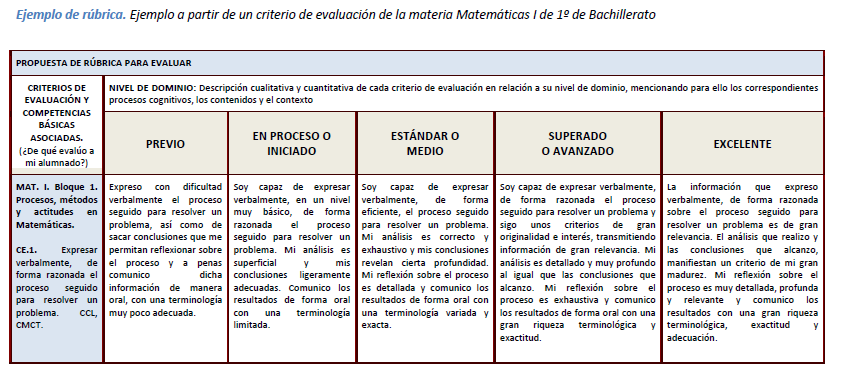 PROPUESTA DE RÚBRICAPROPUESTA DE RÚBRICAPROPUESTA DE RÚBRICAPROPUESTA DE RÚBRICAPROPUESTA DE RÚBRICAPROPUESTA DE RÚBRICAPROPUESTA DE RÚBRICAMATERIACURSO:CONTENIDOCRITERIO DE EVALUACIÓN Y COMPETENCIAS CLAVEESTÁNDAR DE APRENDIZAJE EVALUABLENIVEL PREVIONIVEL INICIADONIVEL MEDIONIVEL AVANZADONIVEL AVANZADONIVEL EXTRA